Městys Žinkovy zve všechny děti i dospělév sobotu 5. 11. 2022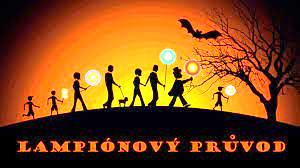 na LAMPIÓNOVÝ PRŮVOD,STRAŠIDELNOU STEZKUa OPÉKÁNÍ VUŘTŮsraz v 16:45 hodin 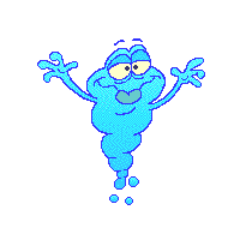 na náměstí v ŽinkovechPřineste si vlastní lampióny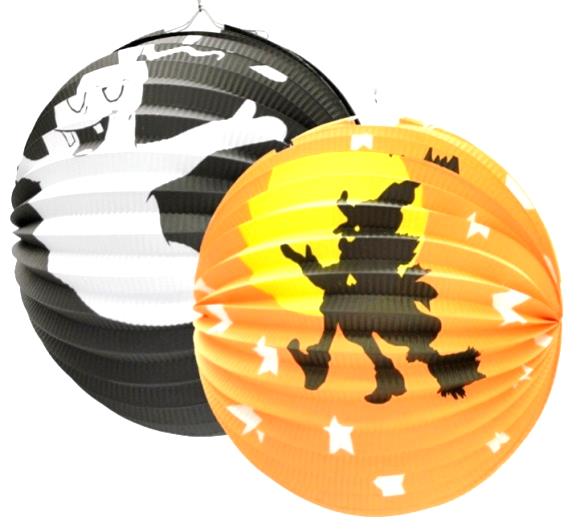 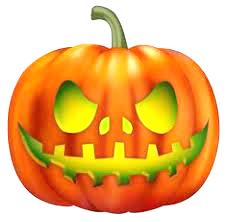                              Na akci bude pořizována fotodokumentace.                                     Fotografie budou zveřejněny                                      v Žinkovském zpravodaji                                   a na webových stránkách městyse.